	Courtesy Vehicle / AVI Tag Checklist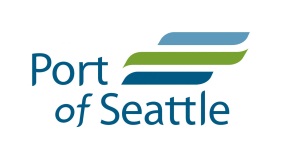 Current Date: 	__________________________		GENO: 		__________________________Company Customer #	:	 ________________________________________Company Name:		________________________________________Company Address: 		________________________________________	      Confirmed Address ________________________________________Company Contact Name:	________________________________________ Phone #: __________________How Many Vehicles Effective: ____________________________________________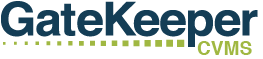 Scan & Email to Billing Specialist / Krista								Updated: 6/18/13